Station: Steine und Erde
Aufgabe 1: STEIN-SUCHEIm Sandkasten sind Edelsteine vergraben. 
Findet ihr 10 Steine? Legt sie in den Eimer. Aufgabe 2: STAFFEL-STEINVARIANTE 1: Transportiert auf einem Löffel einen Stein durch den Parcours und übergebt ihn an den oder die Nächste.VARIANTE 2: Wer transportiert den Stein schneller durch den Parcours - Eltern oder Kinder? Macht ein Wettlauf!Aufgabe 3: STEIN-MÄNNCHEN
Versucht mit den Steinen ein Steinmännchen zu bauen. Messt wie hoch ihr es schafft.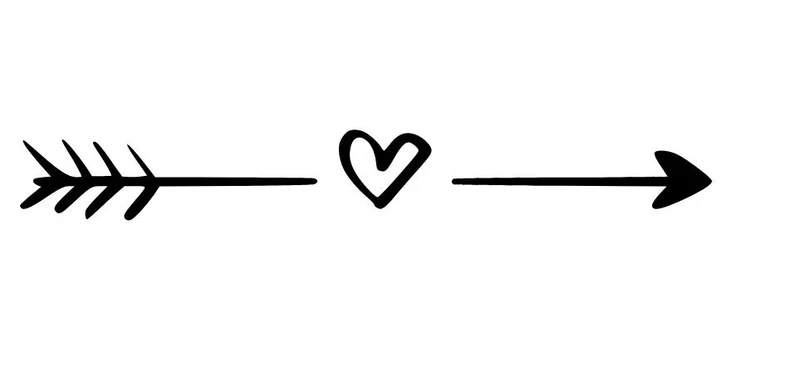 Nehmt euer Glas und füllt eine Schaufel Erde hinein!Auf dem Weg zur nächsten Station könnt ihr einen Rap sprechen:Schritte gehen, aufrecht stehen,Schritt für Schritt, Gott geht mit.Station: PflanzenGott hat diese Welt unglaublich bunt und vielfältig geschaffen. Aktion: Wald-BingoHier dürft ihr euch auf eine Entdeckungsreise in den Wald begeben. Nehmt euch dazu einen Eierkarton und spielt WALD-BINGO.Falls eine andere Familie in der Nähe ist, dürft ihr gerne gegen diese spielen. Welche Familie zuerst sieben von zehn Vertiefungen mit den richtigen Naturmaterialien gefüllt hat, darf Bingo rufen. Bitte legt nach dem Wald-Bingo die Eierkartons wieder zurück, so dass die nächste Familie auch spielen kann.Aus den gesammelten Materialien könnt ihr nun euern Garten im Glas gestalten. Pro Familie dürft ihr euch zusätzlich auch noch eine Grünlilie und eine Sukkulente aus der Kiste nehmen und diese in euer Garten-Glas einpflanzen.Station: WasserDamit Pflanzen wachsen können, brauchen sie Wasser. Ohne Wasser verdorren auch eure Pflanzen.Aktion: Gießkanne bastelnUm eure Pflanzen gießen zu können, dürft ihr hier eine Gießkanne basteln. Nehmt euch einen Tetrapack und beklebt ihn KUNTERBUNT mit Klebefolie! Gießt mit eurer Gießkanne vorsichtig euren Garten!Station: LuftZum Leben braucht jedes Tier, jede Pflanze und jeder Mensch Luft. Auch wenn wir sie nicht sehen – die Luft umgibt uns ständig. Aktion: Experimente mit LuftAn dieser Station dürft ihr echte Wissenschaftler sein! Bei verschiedenen Experimenten rund um das Thema „Luft“ könnt ihr erleben, wie wichtig Luft ist und auch welche Kraft Luft hat.Ihr findet das Material und die Anleitungen für die verschiedenen Experimente in der Box!Viel Spaß beim Experimentieren!Nehmt euer Glas und pustet kräftig hinein. Das darf gern jeder von euch machen! Achtet zu Hause darauf den Deckel zu öffnen, damit euer Garten genug Luft bekommt.Station: Licht und SonneDamit Pflanzen wachsen können, benötigen sie Licht und Sonne. Gott bringt Licht ins Dunkel. Wir können Licht in unsere Familie bringen.Aktion: SonnenstrahlenNehmt euch einen gelben Strahl und schreibt etwas Schönes über ein anderes Familienmitglied auf.Lest es laut vor und hängt den Strahl an die Wolle. Schaut und spürt wie eure Worte, innerlich wärmen und euer Gegenüber zum Strahlen bringen.Haltet euer Glas an die „Sonne“. Euer Garten braucht Licht. Sucht zu Hause einen sonnigen Platz für euer Glas!Station: TiereGott ist kreativ und hat eine Welt voll einzigartiger Tiere erschaffen. Wir kommen immer wieder ins Staunen, wie viele unterschiedliche Tiere es gibt!Aktion: Tiere ratenAn dieser Station ist es eure Aufgabe, euch gegenseitig Tiere vorzustellen und diese zu erraten. Jeder aus der Familie ist in einer Spielrunde einmal an der Reihe. Ihr könnt eine Runde oder mehrere Runden spielen.Ablauf des SpielsZieh aus der Box verdeckt eine Tierkarte. 
Merke dir das Tier und lege die Karte wieder zurück, ohne dass sie deine restliche Familie sieht (die Kleinen benötigen hierbei noch etwas Hilfe und dürfen das Tier evtl. nochmal tauschen!)Würfle mit dem Holzwürfel und schau, auf welche Weise du das Tier vorstellst. Du sollst es entweder pantomimisch darstellen (ohne Geräusche + Erklärungen)zeichnen (Papier und Stifte sind in der Kiste)beschreiben (Aussehen, Lebensraum, Nahrung, Besonderheiten)Die restliche Familie darf raten, um welches Tier es sich handelt. Wer das richtige Tier errät, ist als Nächstes an der Reihe!Nehmt euch einen Holz-Marienkäfer und setzt ihn euer Glas.